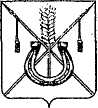 АДМИНИСТРАЦИЯ КОРЕНОВСКОГО ГОРОДСКОГО ПОСЕЛЕНИЯ КОРЕНОВСКОГО РАЙОНАПОСТАНОВЛЕНИЕот 17.01.2023 	   		                                     			  № 45г. Кореновск Об утверждении состава наблюдательного советамуниципального автономного учреждения культуры«Кореновский городской парк культуры и отдыха»В соответствии со статьей 10 Федерального закона от 3 ноября                               2006 года № 174-ФЗ «Об автономных учреждениях», постановлением администрации Кореновского городского поселения Кореновского района             от 16 декабря 2022 года № 1678 «Об утверждении Устава муниципального автономного учреждения культуры «Кореновский городской парк культуры и отдыха», администрация Кореновского городского поселения Кореновского района п о с т а н о в л я е т:1. Утвердить состав наблюдательного совета муниципального автономного учреждения культуры «Кореновский городской парк культуры и отдыха» (прилагается).2. Общему отделу администрации Кореновского городского поселения Кореновского района (Труханова) обеспечить размещение настоящего постановления на официальном сайте администрации Кореновского городского поселения Кореновского района в информационно- телекоммуникационной сети «Интернет».3. Контроль за выполнением настоящего постановления возложить на заместителя главы Кореновского городского поселения Кореновского района, начальника отдела по гражданской обороне и чрезвычайным                              ситуациям С.Г. Чепурного.4. Постановление вступает в силу со дня его подписания.Исполняющий обязанности главыКореновского городского поселенияКореновского района                                                                                Т.В. СупруноваПРИЛОЖЕНИЕУТВЕРЖДЕНпостановлением администрацииКореновского городского поселенияКореновского районаот 17.01.2023 № 45СОСТАВнаблюдательного совета муниципального автономного учреждениякультуры «Кореновский городской парк культуры и отдыха»Исполняющий обязанностиначальника отдела имущественныхи земельных отношений администрацииКореновского городского поселенияКореновского района                                                                                     С.Р. ПегинаБежевец  Виктор Георгиевич- председатель Кореновского районного отделения Краснодарской краевой общественной организации «Союз ветеранов Чернобыльской катастрофы»;Гадецкий Александр Александрович- депутат Совета Кореновского городского поселения Кореновского района;Гринина Екатерина Васильевна- главный специалист муниципального автономного учреждения культуры «Кореновский городской парк культуры и отдыха»;Слепокурова Яна    Евгеньевна- начальник организационно-кадрового отдела администрации Кореновского городского поселения Кореновского района;Чепурной Сергей Гаврилович- Заместитель главы Кореновского городского поселения Кореновского района, начальник отдела по гражданской обороне и чрезвычайным ситуациям.